尊敬的先生/女士：1	国际电联发此信函，诚挚邀请贵主管部门或组织参加将于2012年5月14-15日在阿根廷布宜诺斯艾利斯举行的世界电信标准化全会（WTSA-12）美洲区域性筹备会议和国际电信世界大会（WCIT-12）美洲区域性筹备会议。这些会议之后将召开美洲国家电信委员会（CITEL）PCC.I的XX会议。2	上述会议由国际电联组织，主办方为Secretaría de Comunicaciones和Comisión Nacional de Comunicaciones。晚些时候将确认会议的确切会址。请访问我们的网站：http://itu.int/en/ITU-T/wtsa-12/prepmeet/Pages/americas.aspx。电信标准化局主任马尔科姆•琼森先生将代表国际电联出席以上会议。3	可免费参加WTSA-12筹备会议，但仅限于国际电联美洲区成员国和ITU-T部门成员，以及其它区域组织的代表。4	可免费参加WCIT-12筹备会议，但仅限于国际电联美洲区成员国和部门成员，以及其它区域性组织的代表。5	国际电联世界电信标准化全会（WTSA-12）将自2012年11月20日至29日在阿拉伯联合酋长国迪拜举行，之前将召开全球标准专题研讨会（GSS-12）（http://itu.int/en/ITU-T/wtsa-12/pages/default.aspx）。WTSA-12美洲区域性筹备会议（2012年5月14日）将提供有关WTSA-12的信息并就特别相关问题协调本区域的观点，以形成综合性提案提交全会。6	首届国际电信世界大会（WCIT-12）将自2012年12月3日至14日亦在迪拜举行（http://itu.int/en/wcit-12/Pages/default.aspx）。WCIT-12将修订《国际电信规则》（ITRs）。WCIT-12区域性筹备会议（2012年5月15日）将提供有关该会议及其筹备情况的重要信息，包括会议讨论的问题的背景和ITR，并协调将在大会上介绍的本区域的观点。7	这些会议的初步日程请参见附件1。有关这些会议的更多信息将在国际电联网站提供：http://itu.int/en/ITU-T/wtsa-12/prepmeet/Pages/americas.aspx。网站信息会及时更新或修改。8	口译和文件：这些会议的讨论将使用英文和西班牙文，并将提供同声传译。请注意，这些会议为无纸会议，为了方便会议管理和文件处理，国际电联鼓励会议期间使用电子文件。网站将提供会议的电子文件。鼓励参会者携带笔记本电脑参加会议。 9	与会补贴：在仅限美洲国家和可用预算范围内，国际电联将为每一个符合条件的国家提供一份全额或两份非全额与会补贴，包括来回程飞机票和每日津贴。接受补贴的与会代表须获得各自符合条件的主管部门（人均收入2000美元以下的低收入发展中国家）的正式授权。每个国家尽管只能获得一份全额或两份非全额与会补贴的名额，但只要该国承担自己额外参会代表的费用，其参会人数不受限制。申请与会补贴的代表需填妥附件3中的与会补贴申请表，并最迟于2012年4月15日通过电子邮件：bdtfellowships@itu.int，或传真（+41 22 730 5778）发回国际电联。10	注册：请注意，上述会议的代表注册仅通过下列网站在线进行：http://itu.int/reg/wcit/3000363。为方便对WTSA-12和WCIT-12筹备会议的组织工作做出必要安排，请尽快注册，且务必不晚于2012年4月14日。11	签证：一些国家的公民需要获得签证才能进入阿根廷。在此情况下，必须向驻贵国的阿根廷代表机构（使馆或领事馆）申请并领取签证。希望东道国协助办理签证的与会者应在2012年4月10日之前向Luciano Intelesano先生（lintelesano@cnc.gov.ar）提供其护照信息和传真号码。有关签证要求的信息见附件2。12	住宿：与会代表需自负其住宿费用。晚些时候将在网站上提供推荐的布宜诺斯艾利斯酒店一览表。为确保帮助进行酒店预订、和做出往返机场的交通安排，请与会代表最迟于2012年4月14日前与Verónica Sabas女士联系：vsabas@cnc.gov.ar。顺致敬意！秘书长哈玛德•图埃博士附件：3件ANNEX 1Draft Programmes Region Preparatory Meeting for the 
World Telecommunication Standardization Assembly (WTSA-12) 
(14 May 2012)Americas Region Preparatory Meeting for the 
World Conference on International Telecommunications (WCIT-12 )(15 May 2012) ANNEX 2Visa requirementsThe following countries do not require visas for stays of less than 90 days: The European Union and Switzerland, the United States of America, Australia, Canada, Japan, Korea, South Africa and the following Latin American countries: Bolivia, Brazil,Chile, Paraguay, Uruguay, Colombia, Costa Rica, Dominican Republic, Ecuador, El Salvador, Guatemala, Honduras, Mexico, Nicaragua, Panama, Peru and Venezuela.All other countries should consult with consular representatives in Argentina www.mrecic.gov.ar/portal/Requirements for Visa:• Valid passport or other travel document recognized by the Republic of Argentina.• Application form (provided by the consulate).• 1 photograph 4 x 4.• Roundtrip ticket.• Payment of consular fee (USD 50 .-)• Letter of invitation (please contact Mr. Luciano Intelesano at: lintelesano@cnc.gov.ar).ANNEX 3总秘书处（SG）总秘书处（SG）总秘书处（SG）总秘书处（SG）总秘书处（SG），日内瓦文号：文号：DM-12/1008致：国际电联美洲区成员国主管部门国际电联美洲区部门成员抄送：ITU-T各研究组正副主席；无线电通信局、标准化局和发展局主任；国际电联巴西区域代表处主任；阿根廷常驻日内瓦代表团联系人：联系人：Arthur Levin致：国际电联美洲区成员国主管部门国际电联美洲区部门成员抄送：ITU-T各研究组正副主席；无线电通信局、标准化局和发展局主任；国际电联巴西区域代表处主任；阿根廷常驻日内瓦代表团电话：电话：+41 22 730 6113致：国际电联美洲区成员国主管部门国际电联美洲区部门成员抄送：ITU-T各研究组正副主席；无线电通信局、标准化局和发展局主任；国际电联巴西区域代表处主任；阿根廷常驻日内瓦代表团传真：电子邮件：传真：电子邮件：+41 22 730 5853tsbpromo@itu.int致：国际电联美洲区成员国主管部门国际电联美洲区部门成员抄送：ITU-T各研究组正副主席；无线电通信局、标准化局和发展局主任；国际电联巴西区域代表处主任；阿根廷常驻日内瓦代表团联系人：电话：传真：电子邮件：联系人：电话：传真：电子邮件：Héctor HuertaITU Area Office for the Americas+55 61 2312-2730+55 61 2312-2738hector.huerta@itu.int致：国际电联美洲区成员国主管部门国际电联美洲区部门成员抄送：ITU-T各研究组正副主席；无线电通信局、标准化局和发展局主任；国际电联巴西区域代表处主任；阿根廷常驻日内瓦代表团事由：2012年世界电信标准化全会（WTSA-12）和2012年国际电信世界大会（WCIT-12）
美洲区域性筹备会议，2012年5月14-15日，阿根廷，布宜诺斯艾利斯2012年世界电信标准化全会（WTSA-12）和2012年国际电信世界大会（WCIT-12）
美洲区域性筹备会议，2012年5月14-15日，阿根廷，布宜诺斯艾利斯2012年世界电信标准化全会（WTSA-12）和2012年国际电信世界大会（WCIT-12）
美洲区域性筹备会议，2012年5月14-15日，阿根廷，布宜诺斯艾利斯2012年世界电信标准化全会（WTSA-12）和2012年国际电信世界大会（WCIT-12）
美洲区域性筹备会议，2012年5月14-15日，阿根廷，布宜诺斯艾利斯Day 1: WTSA-12 Regional Preparatory Meeting
(14 May 2012)Day 1: WTSA-12 Regional Preparatory Meeting
(14 May 2012)09:00 – 09:20Opening and introductory remarksOpening and introductory remarks09:20 – 10:45Session A: Briefing on Preparations for WTSA-12 and major issues for the ITU-T work programme and working methodsObjectives: This session will review the major outcomes of WTSA-08 (Johannesburg, 2008) and the preparations for WTSA-12, including expected participants, structure, objectives of WTSA-12, and logistics. There will be information on the Global Standardization Symposium (GSS-12) to be organized the day before WTSA-12. Session A: Briefing on Preparations for WTSA-12 and major issues for the ITU-T work programme and working methodsObjectives: This session will review the major outcomes of WTSA-08 (Johannesburg, 2008) and the preparations for WTSA-12, including expected participants, structure, objectives of WTSA-12, and logistics. There will be information on the Global Standardization Symposium (GSS-12) to be organized the day before WTSA-12. 10:45 – 11:00Coffee breakCoffee break11:00 – 12:30Session B:  Key issues for the ITU-T work programme and working methodsObjectives: This session will review the major WTSA Resolutions and Recommendations, and examine changes that have been proposed for WTSA-12. It will examine likely hot topics on the agenda of WTSA-12.  It will also explain the importance of regional preparations and TSAG preparations for the WTSA-12, and activities to facilitate the participation of developing countries in the activities of ITU-T. Session B:  Key issues for the ITU-T work programme and working methodsObjectives: This session will review the major WTSA Resolutions and Recommendations, and examine changes that have been proposed for WTSA-12. It will examine likely hot topics on the agenda of WTSA-12.  It will also explain the importance of regional preparations and TSAG preparations for the WTSA-12, and activities to facilitate the participation of developing countries in the activities of ITU-T. 12:30 – 14:00LunchLunch14:00 – 15:30Session C: WTSA-12 – Regional Preparations Objectives: This session will review proposals from all Regions. Session C: WTSA-12 – Regional Preparations Objectives: This session will review proposals from all Regions. 15:30 – 16:00Coffee breakCoffee break16:00 – 17:30Session D: WTSA-12 – Regional PreparationsObjectives:  This session will discuss regional concerns with regards to the Americas , determine issues on which proposals should be drafted, consider and adopt texts of proposals. Session D: WTSA-12 – Regional PreparationsObjectives:  This session will discuss regional concerns with regards to the Americas , determine issues on which proposals should be drafted, consider and adopt texts of proposals. Day 2: WCIT-12 Regional Preparatory Meeting
15 May 2012Day 2: WCIT-12 Regional Preparatory Meeting
15 May 201209:00 – 09:20Opening Session and Introductory RemarksOpening Session and Introductory Remarks09:20 – 10:45Session A: WCIT Information SessionObjectives: Introduction to process, proposals and themesSession A: WCIT Information SessionObjectives: Introduction to process, proposals and themes10:45 –11:00Coffee breakCoffee break11:00 - 12:30Session B: WCIT-12 preparation briefingObjectives:  This session will review the major outcomes of Council Working Group WCIT (CWG-WCIT) and the preparation status of WCIT-12, including expected participants, objectives of WCIT-12 and logistics information. Session B: WCIT-12 preparation briefingObjectives:  This session will review the major outcomes of Council Working Group WCIT (CWG-WCIT) and the preparation status of WCIT-12, including expected participants, objectives of WCIT-12 and logistics information. 12:30-14:00LunchLunch14:00 – 15:30Session C: WCIT-12 – Major IssuesObjectives:  This session will review the major issues likely to be discussed at WCIT-12 and look at the changes that have been proposed with respect to the 1988 ITRs, as well as the proposals of CITEL and other regional organizations.Session C: WCIT-12 – Major IssuesObjectives:  This session will review the major issues likely to be discussed at WCIT-12 and look at the changes that have been proposed with respect to the 1988 ITRs, as well as the proposals of CITEL and other regional organizations.15:30 –16:00Coffee breakCoffee break16:00 – 17:30Session D: WCIT-12 –Major Issues (Continuation) This session will review the major issues likely to be discussed at WCIT-12 and look at the changes that have been proposed with respect to the 1988 ITRs, as well as the proposals of CITEL and other regional organizations.Session D: WCIT-12 –Major Issues (Continuation) This session will review the major issues likely to be discussed at WCIT-12 and look at the changes that have been proposed with respect to the 1988 ITRs, as well as the proposals of CITEL and other regional organizations.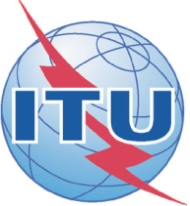 Americas Region WTSA-12 Regional Preparatory Meeting and WCIT-12 Regional Preparatory Meeting
(Buenos Aires, Argentina, 14-15 May 2012) Americas Region WTSA-12 Regional Preparatory Meeting and WCIT-12 Regional Preparatory Meeting
(Buenos Aires, Argentina, 14-15 May 2012) Americas Region WTSA-12 Regional Preparatory Meeting and WCIT-12 Regional Preparatory Meeting
(Buenos Aires, Argentina, 14-15 May 2012) 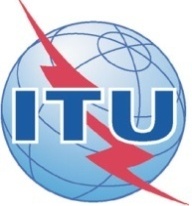 Please return to:Please return to:Fellowships ServiceITU/BDTGeneva (Switzerland)E-mail : bdtfellowships@itu.int Tel: +41 22 730  5227Fax: +41 22 730 5778 E-mail : bdtfellowships@itu.int Tel: +41 22 730  5227Fax: +41 22 730 5778 Request for a fellowship to be submitted before 14 April 2012Request for a fellowship to be submitted before 14 April 2012Request for a fellowship to be submitted before 14 April 2012Request for a fellowship to be submitted before 14 April 2012Request for a fellowship to be submitted before 14 April 2012Participation of women is encouragedParticipation of women is encouragedParticipation of women is encouragedParticipation of women is encouragedParticipation of women is encouragedRegistration Confirmation I.D. No:  		(Note:  It is imperative for fellowship holders to pre-register via the on-line registration form at: http://itu.int/en/ITU-T/wtsa-12/prepmeet/Pages/rcc.aspx )Country:  	Name of the Administration or Organization:  	Mr. / Ms.:  		(family name)	(given name)Title:  	Address:  	Tel:  	  Fax:  	E-Mail:  	PASSPORT INFORMATION:Date of birth:  	  Nationality:  	Passport Number:  	  Date of issue:  	In (place):  	  Valid until (date): 	Registration Confirmation I.D. No:  		(Note:  It is imperative for fellowship holders to pre-register via the on-line registration form at: http://itu.int/en/ITU-T/wtsa-12/prepmeet/Pages/rcc.aspx )Country:  	Name of the Administration or Organization:  	Mr. / Ms.:  		(family name)	(given name)Title:  	Address:  	Tel:  	  Fax:  	E-Mail:  	PASSPORT INFORMATION:Date of birth:  	  Nationality:  	Passport Number:  	  Date of issue:  	In (place):  	  Valid until (date): 	Registration Confirmation I.D. No:  		(Note:  It is imperative for fellowship holders to pre-register via the on-line registration form at: http://itu.int/en/ITU-T/wtsa-12/prepmeet/Pages/rcc.aspx )Country:  	Name of the Administration or Organization:  	Mr. / Ms.:  		(family name)	(given name)Title:  	Address:  	Tel:  	  Fax:  	E-Mail:  	PASSPORT INFORMATION:Date of birth:  	  Nationality:  	Passport Number:  	  Date of issue:  	In (place):  	  Valid until (date): 	Registration Confirmation I.D. No:  		(Note:  It is imperative for fellowship holders to pre-register via the on-line registration form at: http://itu.int/en/ITU-T/wtsa-12/prepmeet/Pages/rcc.aspx )Country:  	Name of the Administration or Organization:  	Mr. / Ms.:  		(family name)	(given name)Title:  	Address:  	Tel:  	  Fax:  	E-Mail:  	PASSPORT INFORMATION:Date of birth:  	  Nationality:  	Passport Number:  	  Date of issue:  	In (place):  	  Valid until (date): 	Registration Confirmation I.D. No:  		(Note:  It is imperative for fellowship holders to pre-register via the on-line registration form at: http://itu.int/en/ITU-T/wtsa-12/prepmeet/Pages/rcc.aspx )Country:  	Name of the Administration or Organization:  	Mr. / Ms.:  		(family name)	(given name)Title:  	Address:  	Tel:  	  Fax:  	E-Mail:  	PASSPORT INFORMATION:Date of birth:  	  Nationality:  	Passport Number:  	  Date of issue:  	In (place):  	  Valid until (date): 	CONDITIONS (Please select your preference)□  One full fellowship or  □ two partial fellowships (per eligible country)In case of two partial fellowships, chose one of the following :□ Economy class airticket (Duty station / Buenos Aires / Duty station)□ Daily subsistence allowance intended to cover accommodation, meals and misc. expenses.CONDITIONS (Please select your preference)□  One full fellowship or  □ two partial fellowships (per eligible country)In case of two partial fellowships, chose one of the following :□ Economy class airticket (Duty station / Buenos Aires / Duty station)□ Daily subsistence allowance intended to cover accommodation, meals and misc. expenses.CONDITIONS (Please select your preference)□  One full fellowship or  □ two partial fellowships (per eligible country)In case of two partial fellowships, chose one of the following :□ Economy class airticket (Duty station / Buenos Aires / Duty station)□ Daily subsistence allowance intended to cover accommodation, meals and misc. expenses.CONDITIONS (Please select your preference)□  One full fellowship or  □ two partial fellowships (per eligible country)In case of two partial fellowships, chose one of the following :□ Economy class airticket (Duty station / Buenos Aires / Duty station)□ Daily subsistence allowance intended to cover accommodation, meals and misc. expenses.CONDITIONS (Please select your preference)□  One full fellowship or  □ two partial fellowships (per eligible country)In case of two partial fellowships, chose one of the following :□ Economy class airticket (Duty station / Buenos Aires / Duty station)□ Daily subsistence allowance intended to cover accommodation, meals and misc. expenses.Signature of fellowship candidate: 	.  Date:  	
Signature of fellowship candidate: 	.  Date:  	
Signature of fellowship candidate: 	.  Date:  	
Signature of fellowship candidate: 	.  Date:  	
Signature of fellowship candidate: 	.  Date:  	
TO VALIDATE FELLOWSHIP REQUEST, NAME AND SIGNATURE OF CERTIFYING OFFICIAL DESIGNATING PARTICIPANT MUST BE COMPLETED BELOW WITH OFFICIAL STAMP.Signature:  	  Date:  	TO VALIDATE FELLOWSHIP REQUEST, NAME AND SIGNATURE OF CERTIFYING OFFICIAL DESIGNATING PARTICIPANT MUST BE COMPLETED BELOW WITH OFFICIAL STAMP.Signature:  	  Date:  	TO VALIDATE FELLOWSHIP REQUEST, NAME AND SIGNATURE OF CERTIFYING OFFICIAL DESIGNATING PARTICIPANT MUST BE COMPLETED BELOW WITH OFFICIAL STAMP.Signature:  	  Date:  	TO VALIDATE FELLOWSHIP REQUEST, NAME AND SIGNATURE OF CERTIFYING OFFICIAL DESIGNATING PARTICIPANT MUST BE COMPLETED BELOW WITH OFFICIAL STAMP.Signature:  	  Date:  	TO VALIDATE FELLOWSHIP REQUEST, NAME AND SIGNATURE OF CERTIFYING OFFICIAL DESIGNATING PARTICIPANT MUST BE COMPLETED BELOW WITH OFFICIAL STAMP.Signature:  	  Date:  	